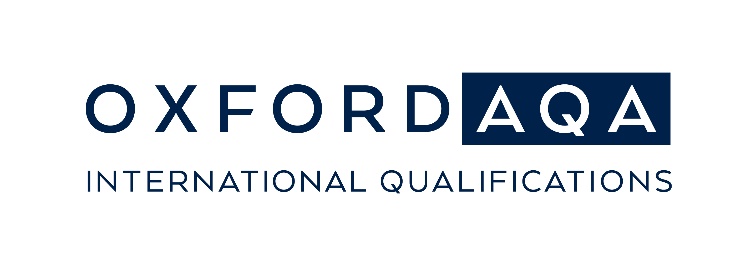 2023/24 CENTRE DECLARATION SHEETThis form should be completed and either retained at the centre or sent to the moderator as required. The declarations should be completed as indicated.Signature(s) of teacher(s) responsible for assessment (please print name below signature)namenamenamename(Continue overleaf if necessary)I confirm that	[select/tick either (a) or (b)]Signature(s) of teacher(s) responsible for assessment (please print name below signature)namenamenamenamenamenamenamenamenamenamenamenameTo see how we comply with the General Data Protection Regulation 2016 and Data Protection Act 2018 please see our Privacy Notice at aqa.org.uk/about-us/privacy-noticeInternational AS / A-levelExtended ProjectInternational GCSEUnit code(s)Specification titleCentre numberCentre nameTeacher/tutor 2Teacher/tutor 2 signatureTeacher/tutor 4Teacher/tutor 4 signature(a)	the procedure described in the specification has been followed to ensure that the assessments are of the same standard for all candidates, or(b)	I have marked/assessed the work of all candidates. 	Signed	NameDateUnit code(s)Specification titleCentre numberCentre nameTeacher/tutor 6Teacher/tutor 6 signatureTeacher/tutor 7Teacher/tutor 7 signatureTeacher/tutor 8Teacher/tutor 8 signatureTeacher/tutor 9Teacher/tutor 9 signatureTeacher/tutor 10Teacher/tutor 10 signatureTeacher/tutor 12Teacher/tutor 12 signatureTeacher/tutor 13Teacher/tutor 13 signatureTeacher/tutor 14Teacher/tutor 14 signatureTeacher/tutor 15Teacher/tutor 15 signatureTeacher/tutor 16Teacher/tutor 16 signature